Материал взят с сайта    https://blog.maximumtest.ru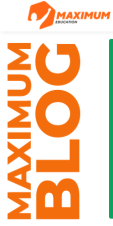 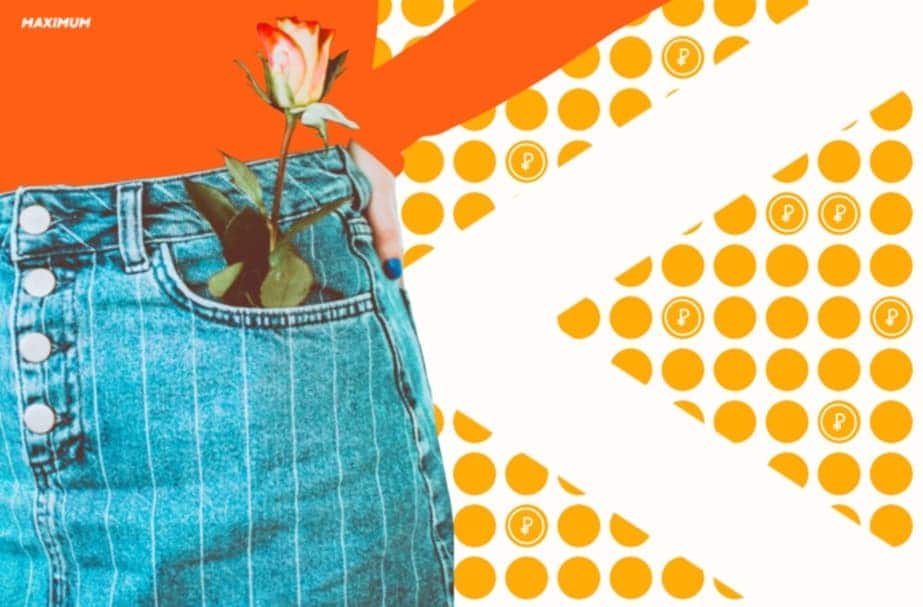 Как давать карманные деньги детям?Материал подготовлен кругом неравнодушных родителей подростков.Нужно ли вообще давать карманные деньги детям?С какого возраста?Людмила. Важно, чтобы дети учились обращаться с деньгами, но вопрос в том, как именно этот процесс наладить. Наверное, самая классная штука в том, что ребенок может со временем накопить небольшие регулярные доходы и купить что-то стоящее. Давать карманные деньги детям стоит с начала учебы в школе — там ребенок попадает в коллектив, да и деньги на еду нужны. Чем старше ребенок, тем серьезнее может быть сумма. Елизавета. Для меня вопрос карманных денег никогда не был каким-то особенным. Конечно, важно, чтобы у ребенка были деньги, но я не хотела выдавать их как-то специально. Когда дочь пошла в пятый класс, я показала ей, где лежат деньги, и она могла брать их в любой момент. Я понимала, что моя дочь не глупая, она не пойдет тратить деньги направо и налево. Наталья. Да, нужно. Мне кажется важным, чтобы ребенок не нуждался в деньгах, никому не завидовал, мог купить вместе со всеми друзьями мороженое, например.На какие траты стоит давать карманные деньги детям?И сколько?Людмила. Какую-то небольшую сумму стоит давать ребенку каждый день, чтобы он мог поесть в школе. Если дочка скажет мне, что ей нужно больше денег на какую-нибудь вкусную пиццу или пирожок, конечно, я ей добавлю. Если нужно купить что-то более масштабное, обычно я делаю это сама. В старших классах, конечно, нужно больше денег: на развлечения, одежду и даже на подготовку к экзаменам.Елизавета. Долгое время мы жили довольно скромно, нам никто не помогал с финансами. Я научила дочь ценить мои усилия по зарабатыванию денег — обошлось без пафосных речей. Иногда ей хотелось что-то большое — например, одежду в старших классах. Тогда я говорила, сколько она может потратить, и никогда не проверяла, как она тратила. Ещё я давала ей деньги отдельно на завтраки в школе. Эти деньги не считались карманными, но она их часто копила, чтобы купить, например, обновление к компьютерной игре. Мне это казалось вполне нормальной практикой.Наталья. Я ориентируюсь на потребности ребенка: в основном, это питание в школе, даю деньги на обед, когда ребенок задерживается в школе. Отдельно даю, когда ребенок идет в кино с друзьями. Даем на одежду — старший сын сам ее покупает. В общем, ориентируемся на просьбы и потребности ребенка. Есть ли у вас система, как давать ребенку деньги?Людмила. Четкой системы нет. Мы даем маленькую сумму каждый день, большие траты обсуждаются. Я люблю вариант, когда я даю ребенку ребенку возможность самому заработать деньги. Например, мне по работе нужно было нарисовать эскизы для телепередачи, и я предложила сделать это старшей дочери, она на тот момент в 9 классе училась. Я бы и сама могла нарисовать эти эскизы и получить за них зарплату, но так я сэкономила свое время, а дочка заработала деньги — все довольны. А вот систему, когда ребенок получает деньги за оценки или домашние дела, я не люблю. Для этого должна быть другая мотивация. Елизавета. Я  не наказывала дочь изъятием денег или подарков, если она чем-то провинилась. Мне всегда казалось неправильным, что ребёнок должен быть «хорошим» за копейки карманных денег или другие материальные привилегии. «Если плохо себя будешь вести, не куплю тебе новую куртку — будешь в старой ходить!». Какое-то обучение мышлению нищего или прислуги — «помогите, люди добрые, я оценочки хорошие получу…» или «рад стараться!», «чего изволите?».На мой взгляд, у ребёнка должна быть иная мотивация для стремления к саморазвитию. Например, собственный интерес. Манипуляция деньгами унижает достоинство человека любого возраста. Давление родителей на ребёнка через деньги говорит об отсутствии хорошего контакта между ними. Возможно, родителю стоит обратить внимание на отношения с ребенком, постараться решить сложности иным путем.Наталья. У меня нет стройной концепции по поводу карманных денег, все получилось интуитивно. Мы сделали детям банковские карты, чтобы они познакомились с тем, как устроены финансовые технологии сегодня. Удобно, что ребенку в любой момент можно перевести деньги. Если нужно, всегда даем наличные. Иногда оплачиваем какую-то особенную работу: мытье машины, работа по хозяйству на даче. Мне кажется важным, чтобы ребенок не нуждался в деньгах, никому не завидовал, мог купить вместе со всеми друзьями мороженое, например. Формализовать процесс выдачи денег, превратить это в систему у нас не получилось — мы, скорее, опираемся на чувства. Но и остроту денежный вопрос у детей никогда не вызывал, поэтому обходимся принципом «каждому по потребностям».